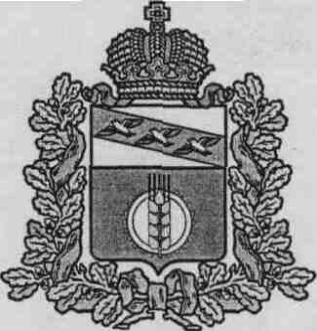 Администрация посёлка ИваниноКурчатовского района Курской областиПОСТАНОВЛЕНИЕ № 256« 30 » октября 2019 г. Об утверждении муниципальной программы «Повышение эффективности работы с молодежью, организация отдыха и оздоровления детей, молодежи, развитие физической культуры и спорта на 2020-2025 годы»В соответствии со статьей 179 Бюджетного кодекса Российской Федерации, постановлением Администрации поселка Иванино Курчатовского района Курской области от 02.10.2012 года №248 «Об утверждении перечня муниципальных программ поселка Иванино Курчатовского района Курской области», Администрация посёлка Иванино Курчатовского района Курской области ПОСТАНОВЛЯЕТ:1. Утвердить муниципальную программу «Повышение эффективности работы с молодежью, организация отдыха и оздоровления детей, молодежи, развитие физической культуры и спорта на 2020-2025 годы» согласно приложению.2. Признать утратившим силу с 01 января 2020 года постановление Администрации поселка Иванино Курчатовского района Курской области от 25.10.2017г. № 324 «Об утверждении муниципальной целевой программы «Развитие физической культуры поселка Иванино Курчатовского района Курской области на 2018-2021 годы» с изменениями и дополнениями.3. Контроль за выполнением Постановления оставляю за собой.4. Постановление вступает в силу с 1 января 2020 года и подлежит официальному опубликованию на сайте поселка Иванино (http://поселок-иванино.рф).Глава посёлке Иванино 						В.П. ПыхтинПриложениек постановлению Администрациипосёлка Иванино от 30.10.2019г. № 256ПАСПОРТ МУНИЦИПАЛЬНОЙ ПРОГРАММЫ «Повышение эффективности работы с молодежью, организация отдыха и оздоровления детей, молодежи, развитие физической культуры и спорта на 2020-2025 годы»ОСНОВНЫЕ ЦЕЛИ, ЗАДАЧИ, СРОКИ И ЭТАПЫ РЕАЛИЗАЦИИМУНИЦИПАЛЬНОЙ ПРОГРАММЫ ПОСЁЛКА ИВАНИНО, А ТАКЖЕ ЦЕЛЕВЫЕ ИНДИКАТОРЫ И ПОКАЗАТЕЛИЦелью программы «Повышение эффективности работы с молодежью, организация отдыха и оздоровления детей, молодежи, развитие физической культуры и спорта на 2018-2020 годы» является обеспечение условий для развития на территории посёлка Иванино массовой физической культуры и спорта, организация и проведение официальных физкультурно-оздоровительных и спортивных мероприятий посёлка Иванино, пропаганды здорового образа жизни среди молодежи.Для достижения цели необходимо решить задачи, которые охватывают все социальные слои населения - от детей дошкольного возраста до студентов высших учебных заведений, от малообеспеченных семей до людей с ограниченными физическими возможностями.Задачи программы:1. Обеспечение условий для организации и проведения календарных учебно-спортивных мероприятий по различным видам спорта для детей и молодежи.Эта задача решает вопросы развития видов спорта - спартакиады, чемпионаты, первенства, учебно-тренировочные сборы, участие в соревнованиях вышестоящих организаций, обеспечение спортсменов инвентарем и экипировкой.2. Обеспечение условий для организации и проведения спортивно-оздоровительных мероприятий по месту жительства.3. Обеспечение условий для организации и проведения массовых спортивно-оздоровительных мероприятий для различных категорий населения.Путем решения этой задачи пропагандируются идеи здорового образа жизни, доводится информация о физкультурных и спортивных мероприятиях до населения, осуществляется поддержка инициатив физкультурно-оздоровительных коллективов и общественных объединений.4. Обеспечение условий для участия спортивных команд поселка в районных, областных, всероссийских и международных спортивно-массовых мероприятиях.Большая роль в агитации и пропаганде спорта отведена массовым мероприятиям на открытых площадках поселения, имеющим характер большого спортивного праздника, в которых принимают участие все желающие без ограничения по возрасту.5. Обеспечение условий для развития спортивно-оздоровительного туризма и различных форм активной рекреации населения.Сроки реализации программы - 2020-2025 годы.МЕХАНИЗМ РЕАЛИЗАЦИИМУНИЦИПАЛЬНОЙ ПРОГРАММЫ ПОСЁЛКА ИВАНИНОКоординация мероприятий по реализации программы будет осуществляться через нормативные правовые акты - постановления и распоряжения Главы посёлка Иванино. Механизмом вовлечения населения в физкультурное движение являются спортивно ориентированные мероприятия - соревнования для всех возрастных и социальных категорий, неразрывно взаимосвязанные с воспитательными и образовательными технологиями формирования потребности в физической активности.Реализация программы будет осуществляться на основе:1) совершенствования системы муниципального управления физкультурно-спортивным движением;2) разработки и совершенствования нормативной базы развития физкультурно-спортивного движения в посёлке Иванино;3) совершенствования системы финансирования, механизмов привлечения внебюджетных средств;4) сохранения, содержания и развития имущественного комплекса физкультурно-спортивной отрасли;5) кадровой подготовки и пополнения общественных организаторов самодеятельного движения;6) разработки технологий и методик по сохранению здоровья и внедрения их в быт населения;7) совершенствования непрерывного круглогодичного спортивно-массового календаря.ОБОСНОВАНИЕ ОБЪЕМА ФИНАНСОВЫХ РЕСУРСОВ,НЕОБХОДИМЫХ ДЛЯ РЕАЛИЗАЦИИ МУНИЦИПАЛЬНОЙ ПРОГРАММЫОбъем финансового обеспечения реализации муниципальной программы за 2020 - 2025 годы составит 270 000 руб., в т.ч.: за счет средств муниципального бюджета 270 000 руб., в том числе по годам:2020 год – 45 000 руб., 2021 год – 45 000 руб., 2022 год – 45 000 руб., 2023 год – 45 000 руб., 2024 год – 45 000 руб., 2025 год – 45 000 руб.Объем финансовых ресурсов, необходимых для реализации подпрограммы 3 «Реализация муниципальной политики в сфере физической культуры и спорта» муниципальной программы поселка Иванино Курчатовского района Курской области «Повышение эффективности работы с молодежью, организация отдыха и оздоровления детей, молодежи, развитие физической культуры и спорта» с 2020 - 2025 годы составит 270 000 руб., в т.ч.: за счет средств муниципального бюджета 270 000 руб., в том числе по годам:2020 год – 45 000 руб., 2021 год – 45 000 руб., 2022 год – 45 000 руб., 2023 год – 45 000 руб., 2024 год – 45 000 руб., 2025 год – 45 000 руб.Объемы финансового обеспечения муниципальной программы в 2020-2025 годах рассчитаны исходя из подходов, принятых при формировании бюджета муниципального образования «поселок Иванино» Курчатовского района Курской области на 2020 год и плановый период 2021 и 2025 годов.Ресурсное обеспечение реализации муниципальной программы за счет средств местного бюджета представлено в приложении № 2 к настоящей муниципальной программе.ОЦЕНКА СТЕПЕНИ ВЛИЯНИЯ ВЫДЕЛЕНИЯ ДОПОЛНИТЕЛЬНЫХОБЪЕМОВ РЕСУРСОВ НА ПОКАЗАТЕЛИ (ИНДИКАТОРЫ)МУНИЦИПАЛЬНОЙ ПРОГРАММЫ (ПОДПРОГРАММЫ), СОСТАВИ ОСНОВНЫЕ ХАРАКТЕРИСТИКИ ОСНОВНЫХ МЕРОПРИЯТИЙ ПОДПРОГРАММ МУНИЦИПАЛЬНОЙ ПРОГРАММЫОценка степени влияния выделения дополнительных объемов ресурсов на показатели (индикаторы) муниципальной программы (подпрограммы), состав и основные характеристики основных мероприятий подпрограмм муниципальной программы не предусмотрены.ОРГАНИЗАЦИЯ УПРАВЛЕНИЯМУНИЦИПАЛЬНОЙ ПРОГРАММЫ ПОСЁЛКА ИВАНИНО И КОНТРОЛЬ ЗА ХОДОМ ЕЕ РЕАЛИЗАЦИИАдминистрация посёлка Иванино осуществляет контроль по реализации программы в пределах своих полномочий, определенных Уставом поселения.Контроль за использованием бюджетных средств на реализацию мероприятий программы осуществляет глава Администрации посёлка Иванино. ОЦЕНКА ЭФФЕКТИВНОСТИ СОЦИАЛЬНО-ЭКОНОМИЧЕСКИХИ ЭКОЛОГИЧЕСКИХ ПОСЛЕДСТВИЙ РЕАЛИЗАЦИИМУНИЦИПАЛЬНОЙ ПРОГРАММЫ ПОСЁЛКА ИВАНИНОРеализация программы окажет благоприятное воздействие на экономические процессы в поселении и позволит достичь следующих плановых показателей:Социальный эффект от реализации программы будет выражен в качественном улучшении жизни жителей посёлка Иванино:- укреплении физического здоровья населения;- признании ценностей здорового образа жизни и обеспечении занятости детей и подростков во внеурочное время;- активном противодействии вредным привычкам (наркомании, курению, алкоголизму), а также асоциальному поведению (хулиганству и т.д.);- воспитание патриотических чувств подрастающего поколения, основанных на чувстве гордости за "свою" команду - школы, двора, улицы;- создании условий для профессиональной самореализации в спортивной деятельности;- организации здорового и активного досуга населения в выходные и праздничные дни.МЕТОДИКА ОЦЕНКИ ЭФФЕКТИВНОСТИ МУНИЦИПАЛЬНОЙ ПРОГРАММЫОценка эффективности муниципальной программы будет осуществляться путем ежегодного сопоставления:1) фактических (в сопоставимых условиях) и планируемых значений целевых показателей муниципальной программы (целевой параметр - 100%);2) фактических (в сопоставимых условиях) и планируемых объемов расходов местного бюджета на реализацию муниципальной программы и ее основных мероприятий (целевой параметр не менее 95%);3) числа выполненных и планируемых мероприятий плана реализации муниципальной программы (целевой параметр - 100%).ПОДПРОГРАММА  «Развитие физической культуры и спорта поселка Иванино Курчатовского района Курской области на 2020-2025 годы»ПАСПОРТ ПОДПРОГРАММЫ «Развитие физической культуры и спорта поселка Иванино Курчатовского района Курской области на 2020-2025 годы» муниципальной программы «Повышение эффективности работы с молодежью, организация отдыха и оздоровления детей, молодежи, развитие физической культуры и спорта на 2020-2025 годы»ОСНОВНЫЕ ЦЕЛИ, ЗАДАЧИ, СРОКИ И ЭТАПЫ РЕАЛИЗАЦИИПОДПРОГРАММЫ ПОСЁЛКА ИВАНИНО, А ТАКЖЕ ЦЕЛЕВЫЕ ИНДИКАТОРЫ И ПОКАЗАТЕЛИЦелью подпрограммы «Развитие физической культуры и спорта посёлка Иванино на 2020-2025 годы» является обеспечение условий для развития на территории посёлка Иванино массовой физической культуры и спорта, организация и проведение официальных физкультурно-оздоровительных и спортивных мероприятий посёлка Иванино.Для достижения цели необходимо решить задачи, которые охватывают все социальные слои населения - от детей дошкольного возраста до студентов высших учебных заведений, от малообеспеченных семей до людей с ограниченными физическими возможностями.Задачи подпрограммы:1. Обеспечение условий для организации и проведения календарных учебно-спортивных мероприятий по различным видам спорта для детей и молодежи.Эта задача решает вопросы развития видов спорта - спартакиады, чемпионаты, первенства, учебно-тренировочные сборы, участие в соревнованиях вышестоящих организаций, обеспечение спортсменов инвентарем и экипировкой.2. Обеспечение условий для организации и проведения спортивно-оздоровительных мероприятий по месту жительства.3. Обеспечение условий для организации и проведения массовых спортивно-оздоровительных мероприятий для различных категорий населения.Путем решения этой задачи пропагандируются идеи здорового образа жизни, доводится информация о физкультурных и спортивных мероприятиях до населения, осуществляется поддержка инициатив физкультурно-оздоровительных коллективов и общественных объединений.4. Обеспечение условий для участия спортивных команд поселка в районных, областных, всероссийских и международных спортивно-массовых мероприятиях.Большая роль в агитации и пропаганде спорта отведена массовым мероприятиям на открытых площадках поселения, имеющим характер большого спортивного праздника, в которых принимают участие все желающие без ограничения по возрасту.5. Обеспечение условий для развития спортивно-оздоровительного туризма и различных форм активной рекреации населения.Сроки реализации программы - 2020-2025 годы.МЕХАНИЗМ РЕАЛИЗАЦИИПОДПРОГРАММЫ ПОСЁЛКА ИВАНИНОКоординация мероприятий по реализации подпрограммы будет осуществляться через нормативные правовые акты - постановления и распоряжения Главы посёлка Иванино. Механизмом вовлечения населения в физкультурное движение являются спортивно ориентированные мероприятия - соревнования для всех возрастных и социальных категорий, неразрывно взаимосвязанные с воспитательными и образовательными технологиями формирования потребности в физической активности.Реализация подпрограммы будет осуществляться на основе:1) совершенствования системы муниципального управления физкультурно-спортивным движением;2) разработки и совершенствования нормативной базы развития физкультурно-спортивного движения в посёлке Иванино;3) совершенствования системы финансирования, механизмов привлечения внебюджетных средств;4) сохранения, содержания и развития имущественного комплекса физкультурно-спортивной отрасли;5) кадровой подготовки и пополнения общественных организаторов самодеятельного движения;6) разработки технологий и методик по сохранению здоровья и внедрения их в быт населения;7) совершенствования непрерывного круглогодичного спортивно-массового календаря.ОБОСНОВАНИЕ ОБЪЕМА ФИНАНСОВЫХ РЕСУРСОВ,НЕОБХОДИМЫХ ДЛЯ РЕАЛИЗАЦИИ ПОДПРОГРАММЫОбъем финансовых ресурсов, необходимых для реализации подпрограммы 3 «Реализация муниципальной политики в сфере физической культуры и спорта» муниципальной программы поселка Иванино Курчатовского района Курской области «Повышение эффективности работы с молодежью, организация отдыха и оздоровления детей, молодежи, развитие физической культуры и спорта» с 2020 - 2025 годы составит 270 000 руб., в т.ч.: за счет средств муниципального бюджета 270 000 руб., в том числе по годам:2020 год – 45 000 руб., 2021 год – 45 000 руб., 2022 год – 45 000 руб., 2023 год – 45 000 руб., 2024 год – 45 000 руб., 2025 год – 45 000 руб.Объемы финансового обеспечения подпрограммы в 2020-2025 годах рассчитаны исходя из подходов, принятых при формировании бюджета муниципального образования «поселок Иванино» Курчатовского района Курской области на 2020 год и плановый период 2021 и 2025 годов.Ресурсное обеспечение реализации муниципальной программы за счет средств местного бюджета представлено в приложении № 2 к настоящей муниципальной программе.ОРГАНИЗАЦИЯ УПРАВЛЕНИЯПОДПРОГРАММЫ ПОСЁЛКА ИВАНИНО И КОНТРОЛЬ ЗА ХОДОМ ЕЕ РЕАЛИЗАЦИИАдминистрация посёлка Иванино осуществляет контроль по реализации подпрограммы в пределах своих полномочий, определенных Уставом поселения.Контроль за использованием бюджетных средств на реализацию мероприятий программы осуществляет глава Администрации посёлка Иванино. МЕХАНИЗМ РЕАЛИЗАЦИИПОДПРОГРАММЫ ПОСЁЛКА ИВАНИНОКоординация мероприятий по реализации подпрограммы будет осуществляться через нормативные правовые акты - постановления и распоряжения Главы посёлка Иванино. Механизмом вовлечения населения в физкультурное движение являются спортивно ориентированные мероприятия - соревнования для всех возрастных и социальных категорий, неразрывно взаимосвязанные с воспитательными и образовательными технологиями формирования потребности в физической активности.Реализация подпрограммы будет осуществляться на основе:1) совершенствования системы муниципального управления физкультурно-спортивным движением;2) разработки и совершенствования нормативной базы развития физкультурно-спортивного движения в посёлке Иванино;3) совершенствования системы финансирования, механизмов привлечения внебюджетных средств;4) сохранения, содержания и развития имущественного комплекса физкультурно-спортивной отрасли;5) кадровой подготовки и пополнения общественных организаторов самодеятельного движения;6) разработки технологий и методик по сохранению здоровья и внедрения их в быт населения;7) совершенствования непрерывного круглогодичного спортивно-массового календаря.ОРГАНИЗАЦИЯ УПРАВЛЕНИЯПОДПРОГРАММЫ ПОСЁЛКА ИВАНИНО И КОНТРОЛЬ ЗА ХОДОМ ЕЕ РЕАЛИЗАЦИИАдминистрация посёлка Иванино осуществляет контроль по реализации подпрограммы в пределах своих полномочий, определенных Уставом поселения.Контроль за использованием бюджетных средств на реализацию мероприятий программы осуществляет глава Администрации посёлка Иванино. ОЦЕНКА ЭФФЕКТИВНОСТИ СОЦИАЛЬНО-ЭКОНОМИЧЕСКИХИ ЭКОЛОГИЧЕСКИХ ПОСЛЕДСТВИЙ РЕАЛИЗАЦИИПОДПРОГРАММЫ ПОСЁЛКА ИВАНИНОРеализация подпрограммы окажет благоприятное воздействие на экономические процессы в поселении и позволит достичь следующих плановых показателей:Социальный эффект от реализации программы будет выражен в качественном улучшении жизни жителей посёлка Иванино:- укреплении физического здоровья населения;- признании ценностей здорового образа жизни и обеспечении занятости детей и подростков во внеурочное время;- активном противодействии вредным привычкам (наркомании, курению, алкоголизму), а также асоциальному поведению (хулиганству и т.д.);- воспитание патриотических чувств подрастающего поколения, основанных на чувстве гордости за "свою" команду - школы, двора, улицы;- создании условий для профессиональной самореализации в спортивной деятельности;- организации здорового и активного досуга населения в выходные и праздничные дни.Приложение № 1 к муниципальной программе поселка Иванино Курчатовского района Курской области«Повышение эффективности работы с молодежью, организация отдыха и оздоровления детей, молодежи, развитие физической культуры и спорта»СИСТЕМА СПОРТИВНО-МАССОВЫХ МЕРОПРИЯТИЙ ПОСЁЛКА ИВАНИНО Приложение № 2 к муниципальной программе поселка Иванино Курчатовского района Курской области«Повышение эффективности работы с молодежью, организация отдыха и оздоровления детей, молодежи, развитие физической культуры и спорта»	Ресурсное обеспечение реализации муниципальной программы поселка ИваниноКурчатовского района Курской области «Повышение эффективности работы с молодежью,организация отдыха и оздоровления детей, молодежи,развитие физической культуры и спорта»за счет средств бюджета муниципального образования «поселок Иванино» Курчатовского района Курской области. (далее - местный бюджет)Наименование программыМуниципальная программа посёлка Иванино «Повышение эффективности работы с молодежью, организация отдыха и оздоровления детей, молодежи, развитие физической культуры и спорта на 2020-2025 годы»Муниципальный         заказчик              Администрация посёлка ИваниноРазработчик программыАдминистрация посёлка ИваниноОсновная цель программыОбеспечение условий для развития на территории посёлка Иванино массовой физической культуры и спорта, организация и проведение официальных физкультурно - оздоровительных и спортивных мероприятий посёлка Иванино.Основные задачи программы      1. Обеспечение условий для организации и проведения календарных учебно-спортивных мероприятий по различным видам спорта для детей и молодежи. 2. Обеспечение условий для организации и проведения спортивно-оздоровительных мероприятий на территории посёлка Иванино. 3. Обеспечение условий для организации и проведения массовых спортивно-оздоровительных   мероприятий для различных категорий населения посёлка Иванино.4. Обеспечение условий для выступления спортивных команд поселка на районных, областных, всероссийских и международных спортивно-массовых мероприятиях.Сроки и этапы реализации программы         2020-2025 годы.Структура программы, перечень подпрограмм, основных направлений и мероприятийОсновные направления программы: - календарные учебно-спортивные мероприятия по различным видам спорта для детей и молодежи;-спортивно-оздоровительные мероприятия по месту жительства;   - массовые спортивно-оздоровительные мероприятия для различных категорий населения посёлка Иванино;Исполнители программы Администрация посёлка Иванино;Объемы и источники финансированияОбщий объем финансирования Программы – 270 тыс. рублей, в том числе:за счет средств местного бюджета - 270 тыс. рублей,2020 год – 45 тыс. рублей;2021 год – 45 тыс. рублей;2022 год – 45 тыс. рублей;2023 год – 45 тыс. рублей;2024 год – 45 тыс. рублей;2025 год – 45 тыс. рублей.Ожидаемые конечные результаты реализации программы1. Увеличение физкультурных и спортивных мероприятий для населения;2. Увеличение охвата населения физкультурными и спортивными мероприятиями;3. Увеличение общественных организаторов физкультурно-спортивного движенияНаименование подпрограммы«Развитие физической культуры и спорта посёлка Иванино Курчатовского района Курской области на 2020-2025 годы»Инициатор разработки                     Администрация посёлка Иванино Муниципальный         заказчик              Администрация посёлка ИваниноРазработчик подпрограммыАдминистрация посёлка ИваниноОсновная цель подпрограммыОбеспечение условий для развития на территории посёлка Иванино массовой физической культуры и спорта, организация и проведение официальных физкультурно - оздоровительных и спортивных мероприятий посёлка Иванино.Основные задачи подпрограммы      1. Обеспечение условий для организации и проведения календарных учебно-спортивных мероприятий по различным видам спорта для детей и молодежи. 2. Обеспечение условий для организации и проведения спортивно-оздоровительных мероприятий на территории посёлка Иванино. 3. Обеспечение условий для организации и проведения массовых спортивно-оздоровительных   мероприятий для различных категорий населения посёлка Иванино.4. Обеспечение условий для выступления спортивных команд поселка на районных, областных, всероссийских и международных спортивно-массовых мероприятиях.Сроки и этапы реализации программы         2020-2025 годы                               Структура подпрограммы, перечень подпрограмм и основных направленийОсновные направления подпрограммы: - календарные учебно-спортивные мероприятия по различным видам спорта для детей и молодежи;-спортивно-оздоровительные мероприятия по месту жительства;   - массовые спортивно-оздоровительные мероприятия для различных категорий населения посёлка Иванино;Исполнители подпрограммы Администрация посёлка Иванино;Объемы и источники финансированияОбщий объем финансирования Программы – 270 тыс. рублей, в том числе:за счет средств местного бюджета – 270 тыс. рублей,2020 год – 45 тыс. рублей;2021 год – 45 тыс. рублей;2022 год – 45 тыс. рублей;2023 год – 45 тыс. рублей;2024 год – 45 тыс. рублей;2025 год – 45 тыс. рублей.Ожидаемые конечные результаты реализации подпрограммы1. Увеличение физкультурных и спортивных мероприятий для населения;2. Увеличение охвата населения физкультурными и спортивными мероприятиями;3. Увеличение общественных организаторов физкультурно-спортивного движенияСистема организации   контроля за исполнением подпрограммы          Контроль за ходом реализации подпрограммы осуществляется Администрацией посёлка Иванино.Администрация посёлка Иванино несет ответственность за решение задач путем реализации программы и за обеспечение утвержденных значений целевых индикаторов.  Отчеты о выполнении целевой программы, включая меры по повышению эффективности их реализации, представляются Администрацией посёлка Иванино.№ п/пНаименование мероприятийОтветственный исполнитель, соисполнители и участники реализации мероприятийСроки исполнения мероприятийОбъем финансирования (тыс. руб.)Объем финансирования (тыс. руб.)Объем финансирования (тыс. руб.)Объем финансирования (тыс. руб.)Объем финансирования (тыс. руб.)Объем финансирования (тыс. руб.)Объем финансирования (тыс. руб.)Источники финансирования№ п/пНаименование мероприятийОтветственный исполнитель, соисполнители и участники реализации мероприятийСроки исполнения мероприятийВсего В том числе В том числе В том числе В том числе В том числе В том числе Источники финансирования№ п/пНаименование мероприятийОтветственный исполнитель, соисполнители и участники реализации мероприятийСроки исполнения мероприятийВсего 2020 год2021 год2022 год2023 год2024 год2025 годИсточники финансирования1.Создание условий, обеспечивающих повышение мотивации жителей муниципального образования к регулярным занятиям физической культурой и спортом и ведению здорового образа жизни – проведение спортивных мероприятий вп. ИваниноАдминистрация посёлка ИваниноВесь период90151515151515Средства местного бюджета2.Поддержка спортивных команд поселка Иванино на выступлениях на районных, областных, всероссийских и международных соревнованияхАдминистрация посёлка ИваниноВесь период180303030303030Средства местного бюджетаИТОГО ПО ПРОГРАММЕ:ИТОГО ПО ПРОГРАММЕ:ИТОГО ПО ПРОГРАММЕ:ИТОГО ПО ПРОГРАММЕ:270454545454545СтатусНаименование муниципальной программы подпрограммымуниципальной программы,основного мероприятияОтветственный исполнитель, соисполнители,участники,муниципальный   заказчик(муниципальный заказчик- координатор)Код бюджетной классификацииКод бюджетной классификацииКод бюджетной классификацииКод бюджетной классификации                              Расходы (тыс. руб.) годы                              Расходы (тыс. руб.) годы                              Расходы (тыс. руб.) годы                              Расходы (тыс. руб.) годы                              Расходы (тыс. руб.) годы                              Расходы (тыс. руб.) годыСтатусНаименование муниципальной программы подпрограммымуниципальной программы,основного мероприятияОтветственный исполнитель, соисполнители,участники,муниципальный   заказчик(муниципальный заказчик- координатор)Код бюджетной классификацииКод бюджетной классификацииКод бюджетной классификацииКод бюджетной классификации2020г2021г2022г2023г20242025г123ГРБСРПрЦСРВР101112131415Муниципальная программа Курчатовского района Курской области«Повышение эффективности работы с молодежью,развитие физической культуры и спорта»450004500045000450004500045000Администрация поселка Иванино Курчатовского района Курской областиХХХХ450004500045000450004500045000Подпрограмма 3«Развитие физической культуры и спорта посёлка Иванино Курчатовского района Курской области»Администрация поселка Иванино Курчатовского района Курской области001X0830000000X450004500045000450004500045000Основное мероприятие  «Осуществление мероприятий по привлечению населения к занятиям физической культурой и массовым спортом»Администрация поселка Иванино Курчатовского района Курской области0011101  0830100000150001500015000150001500015000Основное направление 3.1. Создание условий, обеспечивающих повышение мотивации жителей муниципального образования к регулярным занятиям физической культурой и спортом и ведению здорового образа жизниАдминистрация поселка Иванино Курчатовского района Курской области001110108301С1406200150001500015000150001500015000Основное мероприятие«Обеспечение участия в областных соревнованиях и развития спортивного резерва»Администрация поселка Иванино Курчатовского района Курской области 00111010830200000Х300003000030000300003000030000  Основное направлениеСоздание условий для успешного выступления спортсменов муниципального образования на областных спортивных соревнованиях и развития спортивного резерваАдминистрация поселка Иванино Курчатовского района Курской области 001110108302С1407300300003000030000300003000030000